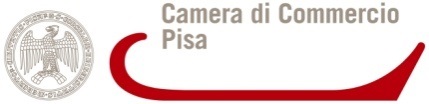 DOMANDA PARTECIPAZIONE CORSO FORMAZIONE ”VINO E TURISMO”da inviare via PEC entro lunedì 18 gennaio 2016  a : 
cameracommercio@pi.legalmail.camcom.it
Il/la sottoscritta _________________________________________________
in qualità di guida abilitata dell’ambito provinciale di ___________________      C.F./P.IVA ____________________________________________________
Sede legale in __________________________________________________ Cap. ___________    Comune ______________________________________
tel./cell. ____________________ Lingue parlate: ___________________

e-mail______________________________________________________
PEC: ______________________________________________________CHIEDEdi prendere parte al suddetto corso formazione secondo il programma indicato nella circolare di partecipazione   DICHIARAdi aver preso visione della circolare della Camera di Commercio di Pisadi essere iscritta come guida turistica abilitataSI IMPEGNAal pagamento della quota di partecipazione,  pari a € 150,00 + IVA 22% per singolo partecipante, da versare alla Camera di Commercio di Pisa secondo le modalità descritte nella circolare.Sottoscritto con firma digitale ai sensi del D. Lgs. n. 82 del 07/03/2005 e s.m.i. oppure firmato in calce con allegato documento in corso di validità      Lì _______________________							TIMBRO E FIRMA